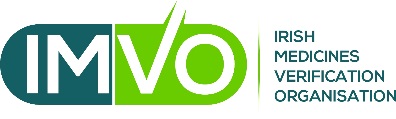 For IMVO use onlyMARKETING AUTHORISATION HOLDER (MAH) REGISTRATION FORMChecklist:Have you completed all parts of this form?If a PO number is required, have you provided one?If the entity being invoiced is eligible for zero-rating of VAT, have you attached evidence of relevant tax authority approval?If you wish to apply for a rebate on MAH fees on the basis of having a turnover in Ireland of less than €100,000, please complete the IMVO MAH Fee Rebate Application Form (FORM-016C).  To request a copy of this form please email mah@imvo.ie.  Please return the completed form to mah@imvo.ie.A MAH Agreement must also be signed by the MAH and IMVO. The MAH Agreement template is available to download at www.imvo.ie or by email request to mah@imvo.ie. If required, invoices may be issued before the MAH Agreement is signed. Any queries about this form or the MAH registration process in general should also be sent to mah@imvo.ie.Queries about alerts should be sent to alert.support@imvo.ie.IMVO MAH No:Date of receipt:Please complete all sections of form, marking ‘not applicable’ or N/A’ where appropriate.Please complete all sections of form, marking ‘not applicable’ or N/A’ where appropriate.Please complete all sections of form, marking ‘not applicable’ or N/A’ where appropriate.Please complete all sections of form, marking ‘not applicable’ or N/A’ where appropriate.Please complete all sections of form, marking ‘not applicable’ or N/A’ where appropriate.Please complete all sections of form, marking ‘not applicable’ or N/A’ where appropriate.DETAILS OF MAH DETAILS OF MAH DETAILS OF MAH DETAILS OF MAH DETAILS OF MAH DETAILS OF MAH Name of MAH: (full legal name)Name of MAH: (full legal name)Name of MAH: (full legal name)Name of MAH: (full legal name)Business address:Business address:Business address:Business address:Official address:(e.g. registered office, if different to business address)Official address:(e.g. registered office, if different to business address)Official address:(e.g. registered office, if different to business address)Official address:(e.g. registered office, if different to business address)Country in which MAH is established Country in which MAH is established Country in which MAH is established Country in which MAH is established Company registration no.: (or equivalent)Company registration no.: (or equivalent)Company registration no.: (or equivalent)Company registration no.: (or equivalent)MAH ID in European Hub: (if known)MAH ID in European Hub: (if known)MAH ID in European Hub: (if known)MAH ID in European Hub: (if known)Contact details:Contact details:Email:Email:Contact details:Contact details:Phone no.:Phone no.:AUTHORISED SIGNATORY OF MAHAUTHORISED SIGNATORY OF MAHAUTHORISED SIGNATORY OF MAHAUTHORISED SIGNATORY OF MAHAUTHORISED SIGNATORY OF MAHAUTHORISED SIGNATORY OF MAHName:Name:Name:Name:Job title:Job title:Job title:Job title:Function:Function:Function:Function:Correspondence address: (if different to business address above)Correspondence address: (if different to business address above)Correspondence address: (if different to business address above)Correspondence address: (if different to business address above)Contact details:Contact details:Email:Email:Contact details:Contact details:Phone no.:Phone no.:INVOICING INFORMATIONINVOICING INFORMATIONINVOICING INFORMATIONINVOICING INFORMATIONINVOICING INFORMATIONINVOICING INFORMATIONName of legal entity to be invoiced:Name of legal entity to be invoiced:Name of legal entity to be invoiced:Name of legal entity to be invoiced:Invoice address: (if different to MAH business address):Invoice address: (if different to MAH business address):Invoice address: (if different to MAH business address):Invoice address: (if different to MAH business address):Contact person for invoices:Contact person for invoices:Name:Name:Contact person for invoices:Contact person for invoices:Email:Email:Contact person for invoices:Contact person for invoices:Phone no.:Phone no.:VAT number (or equivalent) of legal entity being invoiced: (Country code must be included)VAT number (or equivalent) of legal entity being invoiced: (Country code must be included)VAT number (or equivalent) of legal entity being invoiced: (Country code must be included)VAT number (or equivalent) of legal entity being invoiced: (Country code must be included)Is entity being invoiced eligible for zero-rating of VAT?Is entity being invoiced eligible for zero-rating of VAT?Is entity being invoiced eligible for zero-rating of VAT?Is entity being invoiced eligible for zero-rating of VAT? Yes  NoIf Yes, please attach evidence of tax authority approval for zero-rating (e.g. Revenue Form 56B for Irish tax-registered company)Purchase order (PO) number required?Purchase order (PO) number required?Purchase order (PO) number required?Purchase order (PO) number required? Yes  NoIf Yes, please send PO number by email mah@imvo.ieAny other special invoicing instructions? (e.g. fees for different MAHs to be included on one invoice)Any other special invoicing instructions? (e.g. fees for different MAHs to be included on one invoice)Any other special invoicing instructions? (e.g. fees for different MAHs to be included on one invoice)Any other special invoicing instructions? (e.g. fees for different MAHs to be included on one invoice) Yes  NoIf Yes, please provide precise details:CONTACT PERSONS FOR ALERTSCONTACT PERSONS FOR ALERTSCONTACT PERSONS FOR ALERTSCONTACT PERSONS FOR ALERTSCONTACT PERSONS FOR ALERTSCONTACT PERSONS FOR ALERTSYou must nominate a single point of contact (and backup) for alerts relating to your company’s products by completing the sections below. Having these points of contact will facilitate our communications and follow-up with you about specific alerts. You must nominate a single point of contact (and backup) for alerts relating to your company’s products by completing the sections below. Having these points of contact will facilitate our communications and follow-up with you about specific alerts. You must nominate a single point of contact (and backup) for alerts relating to your company’s products by completing the sections below. Having these points of contact will facilitate our communications and follow-up with you about specific alerts. You must nominate a single point of contact (and backup) for alerts relating to your company’s products by completing the sections below. Having these points of contact will facilitate our communications and follow-up with you about specific alerts. You must nominate a single point of contact (and backup) for alerts relating to your company’s products by completing the sections below. Having these points of contact will facilitate our communications and follow-up with you about specific alerts. You must nominate a single point of contact (and backup) for alerts relating to your company’s products by completing the sections below. Having these points of contact will facilitate our communications and follow-up with you about specific alerts. Single Point of Contact (‘SPOC’)Single Point of Contact (‘SPOC’)Single Point of Contact (‘SPOC’)Single Point of Contact (‘SPOC’)Single Point of Contact (‘SPOC’)Single Point of Contact (‘SPOC’)Name:Name:Name:Job title:Job title:Job title:Department:Department:Department:Contact details:Email:Email:Contact details:Phone no.:Phone no.:Back-up SPOCBack-up SPOCBack-up SPOCBack-up SPOCBack-up SPOCBack-up SPOCName:Name:Name:Job title:Job title:Job title:Department:Department:Department:Contact details:Email:Email:Contact details:Phone no.:Phone no.: